 Аналитический  отчет о  самоаудите учебно-методической деятельности ШМО 
учителей математики, информатики и физики МБОУ «Чинарская СОШ №1» за 2019-2020уч.годАнализ обеспечения условий реализации профессиональной деятельности  педагоговИсходя из анализа прошлого учебного года, перед методическими объединениями были поставлены следующие задачи  Повышать эффективность деятельности членов МО по созданию оптимальных условий для получения школьниками качественного образования при сохранении их здоровья.Искать наиболее эффективные формы и методы преподавания математики.Продолжить работу по использованию современных подходов к подготовке и проведению уроков математики с использованием ИКТ, Интернет – технологий.Активизировать работу по вовлечению учителей в конкурсах профессионального мастерстваКак проблема ( методическая тема) связана с научно-методической темой школы ( указать направление и проблемы      «Использование современных образовательных технологий обучения учащихся на уроках математики и информатики и физики  с целью вовлечения каждого ученика в активный познавательный и творческий процесс»     Для их достижения осуществлена следующая деятельность_ Разработан план работы в течении года ШМО.1.а  Анализ кадрового состава  ШМО учителей 1.б.Состояние учебно-методического и материально-технического обеспечения   преподавания предметов: В школе 1 кабинет мат,1 кабинет физики,1 кабинет информатики. Оформлены они в соответствии с требованиями. Учебно-методическая база по предмету хорошая. Есть таблицы по всем разделам языка. В кабинетах есть портреты поэтов и писателей,также есть репродукции картин известных художников.В кабинетах также имеется необходимая методическая литература.. Кабинеты не все оснащены компьютерами и другими техническими средствами.Только в одном из кабинетов имеется интерактивная доска, компьютер. Поэтому для проведения уроков с использованием компьютеров учителя сталкиваются с некоторыми трудностями. Открытые мероприятия проводим в кабинетах, оснащённых необходимым.1.1.Программное, научно-методическое обеспечение образовательного процесса:На хорошем уровне была организована работа по выявлению потребностей учителей в программно-методическом обеспечении. Руководителем МО и завучем по УВР осуществлялось оперативное оказание научно-методической помощи учителям на основании выявленных потребностей и в результате профессиональной деятельности. Все учителя были обеспечены образовательными программами и планированием основных профильных, элективных курсов, курсов по выбору для всех типов классов.Все рабочие программы, поурочные планы были составлены с учётом требований ФГОС.Также разработаны рекомендации по содержанию работы методических объединений учителей в свете новых требований к содержанию образования и организации образовательного процесса. В школе осуществляется методическое сопровождение подготовки к переходу на ФГОС НОО и ООО:заседания методических объединений; обучающие семинары по внедрению ФГОС; анкетирование педагогов; изучение опыта работы;знакомство учителей с новыми УМК;    В данном учебном году разработаны рекомендации по содержанию работы методических объединений учителей в свете новых требований к содержанию образования и организации образовательного процесса.   Учителю необходимо помнить, что тематическое планирование должно содержать виды учебной деятельности, которые фактически дадут учителю возможность увидеть, как возрастают учебные умения учащихся.      Вместе с тем остались нерешенные следующие вопросы:не получалось активно использовать современные педагогические и компьютерные технологии, широко применять обучающие компьютерные программы во время учебной и внеурочной деятельности, нет полной компьютеризации, оснащенности кабинетов;не все учителя постоянно повышали качество обучения, осваивая новые методы и формы работы.   Задачи:использовать новинки в методической литературе для организации и проведения семинаров с целью обмена опытом работы, овладения умением поэтапно анализировать уроки и осуществлять самооценку достигнутых результатов образовательного, воспитательного и развивающего характера;--- осуществить планирование деятельности учителей по прохождению обучения на курсах повышения квалификации по проблеме внедрения фгос1.2. Информационное обеспечение:_ В школе существует проблема,связанная с материально-техническим обеспечением. Поэтому при проведении уроков с использованием компьютера учителя сталкиваются с определенными трудностями.Таким образом, нужно отметить, что для успешного прохождения программного материала, для качественного обучения детей необходимо оснастить кабинеты компьютерами,проекторами и всем необходимым.2.Мониторинг процесса и результатов профессиональной деятельности педагогов.С 16 по 20 декабря  2019 года в школе проводилась неделя предметов  математика, информатика и физика.Цели предметной недели: - развитие интереса у учащихся к изучаемому предмету, повышение образовательного уровня, расширение их кругозора; - воспитание самостоятельности мышления, воли, упорства в достижении цели, чувства ответственности за свою работу перед коллективом. Задачи предметной недели: - совершенствовать профессиональное мастерство педагогов в процессе подготовки, организации и проведения открытых уроков и внеклассных мероприятий; - вовлекать учащихся в самостоятельную творческую деятельность; - выявить учащихся, которые обладают творческими способностями, стремятся к углубленному изучению учебных дисциплин.Принцип проведения недели: каждый обучающийся является активным участником всех событий предметной недели. Он может попробовать себя в разных ролях и видах деятельности. Прогнозируемый результат: приобретение каждым учеником веры в свои силы, уверенности в своих  способностях и возможностях; развитие коммуникативных качеств личности, взаимоуважения, доверия, уступчивости, инициативности, терпимости; развитие осознанных мотивов учения, побуждающих к активной познавательной деятельности.Формы проведения:  викторина, интеллектуальная игра, беседа,  открытый урок, урок-путешествие,  урок-игра, урок – практикум.         В проведении недели принимали участие учащиеся 5-11 классов и  учителя - организаторы недели: Мустафаева Г. М(учитель математики и информатики), Казимагомедова З.А.(учитель математики), Алиева С.А.(учитель математики), Гусаева Ф.М(учитель математики), Махмудова Ф.Р(учитель математики), Магарамова А.А(учитель математики), Рамазанова К.Р (учитель физики).           К предметной неделе заранее были оформлены стенды с занимательной информацией и  юбилейными датами.          Работа проводилась согласно  плана проведения недели. Проведены следующие мероприятия:Мустафаева Г. М(учитель математики и информатики) В 9а классе.  Открытый урок по математике  «Графический способ решения систем уравнений ». учащиеся активно принимали участие на уроке, урок сопровождался различными заданиями и самостоятельной работой. В коллективе ЧСОШ №1 Практикум для педагогов «Интерактивные конструкторы уроков. Интерактивные конструкторы карт». Мустафаева Г.М провела практикум , на котором ознакомила учителей с различными формами организации уроков с помощью современных ресурсов.В 11-х классах Урок игра  по информатике «Эрудит» . Учащие были разделены на две команды, конкурсы были как строго по предмету так и на умение организации , коммуникабельности. Участники принимали активное участие. Казимагомедова З.А.(учитель математики)В 5 Б классе Открытый урок по математике на тему  «Площадь. Формула площади прямоугольника». Учитель с начала урока организовала класс, ознакомила с целями урока и ребята назвали тему урока.  В течение всего урока учащиеся принимали активное участие а также выполняли различные задания.             В 8 А классе. Открытый урок по геометрии «Соотношение между сторонами и углами в прямоугольном треугольнике». На уроке применялись современные методы представления информации. Учащиеся работали как у доски так и на местах, учитель раздал уч-ся буклеты с информацией.В 8-х классах  Викторина по математике . между тремя классами прошла викторина, дети подготовили стенгазеты и эмблемы,  все конкурсы были очень интересны и позновательны.  Алиева С.А.(учитель математики), В 6-х классах . Внеклассное мероприятие по математике. Мероприятие прошло в хорошем темпе, ученики принимали активное участие, с любопытством выполняли все задания, присутствовал дух соперничества.             В 6 Б классе  Открытый урок по математике на тему «Отношения». Алиева С.А составила очень интересный урок , красочный и яркий, с применением различных методов объяснения. Гусаева Ф.М(учитель математики) В 6А классе   Открытый урок  «Дробные выражения». Учитель провел урок повторение, дети активно отвечали, по ответам модно было сделать вывод о степени освоения урока. В 7 Б классе Открытый урок по математике  на тему «у=х^2 и у=х^3 и их графики. К уроку была подобранна очень интересная презентация, дети с любопытством разгадывали задания, результат который приводил к новому открытию. В 7-х классах  Викторина по математике. Дети с начала викторины подготовили плакаты и эмблемы, активно принимали участие , больше всего им понравился конкурс пантомимика , на мероприятии присутствовал дух соперничества.Магарамова А.А(учитель математики)  В 5 классах Открытый урок по математике «Решение задач на движение»  Альмина Азимовна организовала класс с начала урока, ознакомила с целями урока, урок прошел на должном уровне с применением различных способов объяснения и закрепления материала.В 10-х классах Открытый урок по математике «В Мире интересного». Урок прошел очень интересно, дети сравнивали профессии и предметы, открытия и законы. Урок прошел успешно.Махмудова Ф.Р(учитель математики)В 8 в классе Открытый урок по математике «Квадратные корни». Объяснение урока прошло с применением различных ТСО, учащиеся принимали активное участие а также заполняли  карточки в ходе урока, и оценивали себя правильным ответам. Урок прошел успешно.Рамазанова К.Р(учитель физики ) В 7 классе  открытый урок по физике  «Сила трения». Урок прошел в активном и позитивном ключе. Кемсер Рамазановна объяснила все  доступно ,дети принимали активное участие. Были приведены примеры из жизни а также маленький эксперимент. Урок прошел успешно.Выводы:          Все намеченные мероприятия проводились в хорошем темпе, укладывались в отведённое время, поддерживалась хорошая дисциплина за счёт интересного содержания уроков, внеклассных мероприятий и контроля со стороны учителей-организаторов.  Каждый учитель вне урока и на уроке предлагал ученикам что-то   познавательное  и занимательное, с целью пополнить багаж знаний учащихся и вызвать интерес к предмету.   Основные цели и задачи предметной недели достигнуты благодаря чёткому и своевременному планированию, а так же ответственному отношению всех членов методического объединения к поставленным целям и задачам.Прошли также и внеклассные мероприятия в рамках предметной декады:Все открытые уроки и внеклассные мероприятия прошли с использованием видеоматериала, наглядности, разноуровневых карточек. Были использованы разные виды опроса (фронтальный, индивидуальный, тестовый).  Практикуется выполнение разных видов работ. Разнообразные виды работ, работы творческого характера, способствующие развитию познавательных способностей учащихся выполняются на каждом уроке.Также в рамках Декады были проведены такие конкурсы,как конкурс на лучшую стенгазету, на лучшую тетрадь,конкурс. Также было проведено мероприятие посвященное 75 лет со дня победы по информатике.Также итог Декады был подведён общешкольным мероприятием. 3.Повышение профессиональной компетентности педагогических кадров.Исходя из анализа прошлого учебного года перед методическими объединениями были поставлены следующие задачи: Пройти курсы повышения, а также провести открытые уроки учителя который желают повысить свою категорию.В результате отрытые уроки провела Мустафаева Гюльжана Манцаевна. 3.1.Реализация системы мероприятий, направленных на повышение уровня профессиональной компетентности учителей:При планировании работы МО учтены недостатки предыдущего года. Нами обсуждались такие вопросы на заседаниях МО:Тема: «Определение основных задач ШМО учителей математики на 2019-2020 учебный год»Тема: «Эффективность работы учителя по обеспечению качественного образования»Тема: «Создание оптимальных условий для развития способностей одарённых детей».Тема: «Роль организации повторения при повышении качества знаний и подготовке учащихся к итоговой аттестации»Тема: « Итоги работы МО за 2019-2020 учебный год и задачи на новый 2020-2021 учебный годТакже были прослушаны творческие отчеты учителей по реализации планов самообразования.Для оказания методической помощи, для изучения опыта работы было организовано взаимопосещение с последующим самоанализом и анализом проведенного урока.Наши учителя посещали семинары,открытые уроки и мероприятия, проводимые в городе под руководством методиста.Каковы его результаты?Таким образом, в своей работе учителя старались использовать методы и приёмы, с которыми встречались при посещении уроков  .Вместе с тем остались нерешенные следующие вопросы: еще трудно удаётся наладить на должном уровне взаимопосещение, изучение и распространение передового опыта наших учителей.Задачи: при планировании на следующий учебный год надо учесть недостатки этого года в данном вопросе, систематизировать данную работу. Особое внимание нужно уделить развитию познавательного интереса учащихся, повышению качества обученности учащихся, работе с одарёнными детьми, подготовке учащихся к предметным олимпиадам, участию учащихся во внеклассных мероприятиях(Конкурсах, конференциях).3.2 Анализ использования современных образовательных технологий:Хорошо организована работа по методическому обеспечению внедрения учителями современных образовательных  технологий.Учителями используются новые технологии на своих уроках. Все открытые уроки проходят с использованием новых технологий. Применение разнообразных современных образовательных технологий обеспечивает высокую мотивацию и возможность самоконтроля.Результаты внедрения современных образовательных технологий мы обсуждаем на заседаниях МО, анализируем, даем друг другу рекомендации. Внедрение исследовательских технологий в обучении, кажется, требует создания проблемного методического объединения. Этот метод требует у учащихся самостоятельно пополнять свои знания, глубоко вникать в изучаемую проблему и предполагать пути ее решения, что важно при формировании мировоззрения, что важно для определения индивидуальной траектории развития каждого школьника.    Таким образом, учителя МО работают в ногу со временем, стараются внедрить новейшие педагогические технологии на уроках, сотрудничая друг с другом.     Вместе с тем остались нерешенные следующие задачи: чтобы превратить урок  в увлекательное путешествие в мир неизведанного и интересного, где каждый смог бы применить свои творческие способности, кабинеты математики , информатики и физики  должны быть оснащены современным оборудованием.   Задачи:контролировать умение выбрать ту форму работы, которая больше всего подойдет для данного класса (возраста), раскроет способности детей, создаст ситуацию успеха и атмосферу радости общения.3.3.Обеспечение методического сопровождения участников профессиональных конкурсов:Мною были посещены уроки . также было проверено состояние ученических тетрадей,совместно с завучем по УВР,а также организация попутного повторения с целью ликвидации пробелов в знаниях учащихся.Вместе с тем остались нерешенные следующие вопросы:еще не на должном уровне распространение педагогического опыта.Наши учителя еще не все принимают участие в конкурсах,мероприятиях,конференциях,лишь только посещали семинары,которые организовала методист УО.Задачи:при планировании работы на следующий год нужно обратить нужное внимание на активность учителей:нужно постараться принимать участие во всех проводимых мероприятиях,конкурсах.3.4.Организация обобщения и трансляции эффективного педагогического опыта:Нужно активно взяться за изучение и распространение педагогического опыта некоторых учителей,.Таким образом, рекомендовать учителям посещать уроки этих учителей в течение года.Таким образом, активно посещать ихВместе с тем остались нерешенные следующие вопросы: оснащенность кабинетов необходимым оборудованием Задачи  ---поднять вопрос оснащенности кабинетов а также времени для взаимного посещения 4.Организационно-методическая деятельность.Исходя из анализа прошлого учебного года, перед методическими объединениями были поставлены следующие задачи:Повышать эффективность деятельности членов МО по созданию оптимальных условий для получения школьниками качественного образования при сохранении их здоровья.Искать наиболее эффективные формы и методы преподавания математики.Продолжить работу по использованию современных подходов к подготовке и проведению уроков математики с использованием ИКТ, Интернет – технологий.Активизировать работу по вовлечению учителей в конкурсах профессионального мастерства.продолжение качественной подготовки к ЕГЭ; проводить систематическую целенаправленную работу по подготовке к ГИА и ОГЭ в 5-11-х классах;содействовать в участии учащихся, учителей на городских и республиканских олимпиадах и конкурсах;обеспечить курсовую переподготовку и аттестацию учителей.Профилактика неуспешности:Был ли обеспечен анализ диагностических работ, результатов промежуточной аттестации, итогов учебного года, государственной итоговой аттестации с целью выявления и организации методического консультирования учителей, не обеспечивающих качественное выполнение образовательных программ? - Да, был обеспечен такой анализ.Использовали ли педагоги рекомендации, сформулированные в результате анализа? –Да, использовали.Для развития системы работы по подготовке учителей к процедуре прохождения контроля  качества знаний  обучающихся созданных условий нет.У каждого учителя есть банк диагностических материалов для использования при подготовки обучающихся к тестированию, проводимому в рамках аккредитации и проверок качества образования.Таким образом, должны отметить, что работа по диагностированию и анализов работ, обучающихся ведется, в учебную часть сдаем результаты после каждой четверти и по итогам года.Отчет: Успеваемость класса по предмету2017/2018 учебный год, АлгебраОтчет: Успеваемость класса по предмету2018/2019 учебный год, АлгебраОтчет: Успеваемость класса по предмету2019/2020 учебный год, АлгебраОтчет: Успеваемость класса по предмету2017/2018 учебный год, ИнформатикаОтчет: Успеваемость класса по предмету2018/2019 учебный год, ИнформатикаОтчет: Успеваемость класса по предмету2019/2020 учебный год, ИнформатикаОтчет: Успеваемость класса по предмету2017/2018 учебный год, ФизикаОтчет: Успеваемость класса по предмету2018/2019 учебный год, ФизикаОтчет: Успеваемость класса по предмету2019/2020 учебный год, ФизикаРазвитие одаренных учителей: В этом году Мустафаева Г.М . участвовала в научной конференции «Шаг в будущее», в профессиональном конкурсе «Учитель года», а также в конкурсе «Науки юношей питают», а также Гюльжана Манцаевна , Севиль Асланбековна и Зарема Абдурахмановна участвовали в республиканском конкурсе педагогов «По  использованию интерактивных средств  обучения  в современном образовании»Вместе с тем остались нерешенные следующие вопросы: слабая активность учителей в участие конкурсовЗадачи : развитать интерес учителей4.3.Развитие одаренности обучающихся:Наши уч-ся участвуют в олимпиадах и конкурсах ,как школьных так и районных республиканских , Российских. В 2019-2020 году ученик 8 класса Мустафаев Гамид Гаджиевич стал призером научной конференции «Шаг в будущее», а так же представлял работу в конкурсе «Науки юношей питают», к сожалению в олимпиаде у нас мест нет.Таким образомнужно развитвать интерес учащихся для участия, поощрять их.Вместе с тем остались нерешенные следующие вопросы:_слабая активность и результативность на олимпиадах Задачи:_ развивать интерес уч-ся  5.Выявленные проблемы, задачи и основные мероприятия по их реализации на следующий учебный годПроведённый анализ позволяет считать работу МО учителей Математики , информатики и физики в 2019-2020 учебном году удовлетворительной. Уровень подготовки выпускников школы по итогам выпускных экзаменов остаётся стабильным. Постепенно повышается профессиональный уровень педагогического коллектива, возрастает творческая активность учителей. Наряду с имеющимися положительными результатами в работе школы имеются недостатки:Недостаточно ведётся работа по изучению и распространению передового педагогического опыта;Невысок процент педагогов, систематически использующих в своей работе новые технологии.Невысок уровень самоанализа у учителей и самоконтроля у учащихся;Методическая работа не всегда достаточно влияет на повышение качества образовательного процесса;Недостаточна работа по программе «Одарённые дети»;Учащиеся не получают призовые места в городском туре предметных олимпиад, не принимают участие в разных конкурсах.Педагоги школы не участвуют в конкурсах профессионального мастерства.Учитывая выше сказанное, МО будет учитывать следующее при планировании на новый учебный год:Продолжать работу по основным направлениям методической работы;Более тщательно планировать работу по освоению, обобщению и внедрению опыта работы учителей школы;Активизировать работу по программе «Одарённые дети», способствовать интеллектуальному и творческому развитию учащихся;Основные направления работы на 2020-2021 учебный год:Подготовка обучающихся к жизни через обновление содержания образования;Создание поддержки талантливых детей, их сопровождение в течение всего учебного процесса;Повышение профессионального уровня учителей;Укрепление материально-технической базы школы;В Приложении №1 (на 3-х  стр.) представлены таблицы для заполнения.Таблицы предназначены    для  руководителей ШМО учителей математики информатики и физики  «МБОУ Чинарская СОШ №1»   №1_    Приложение №1    Предмет АлгебраПредмет ИнформатикаПредмет ФизикаИтоги ЕГЭ  по базовой математике за последние три года Показатели среднего бала ЕГЭ  по предметам:Итоги ОГЭ за последние три годаДинамика участия за три года в городских , республиканских ,  зональных, всероссийских олимпиадах конкурсах, конференцияхПредметы МатематикаТворческая активность педагоговУчастие педагогов в конкурсах, проектах.Участие педагогов в мероприятиях (семинары, конференции, педчтения, образовательные проекты, вебинары и т.д.)Мероприятия, организованные педагогами Разработка методических материаловПубликации педагогов, членов МО, отражающие опыт работы школыНаграждение педагогов, членов МО грамотами и званиями в текущем году7.Обобщение педагогического опыта в школе, городе, республика, зона, РоссияПовышение квалификации   и аттестации за учебный год( с получением удостоверения)  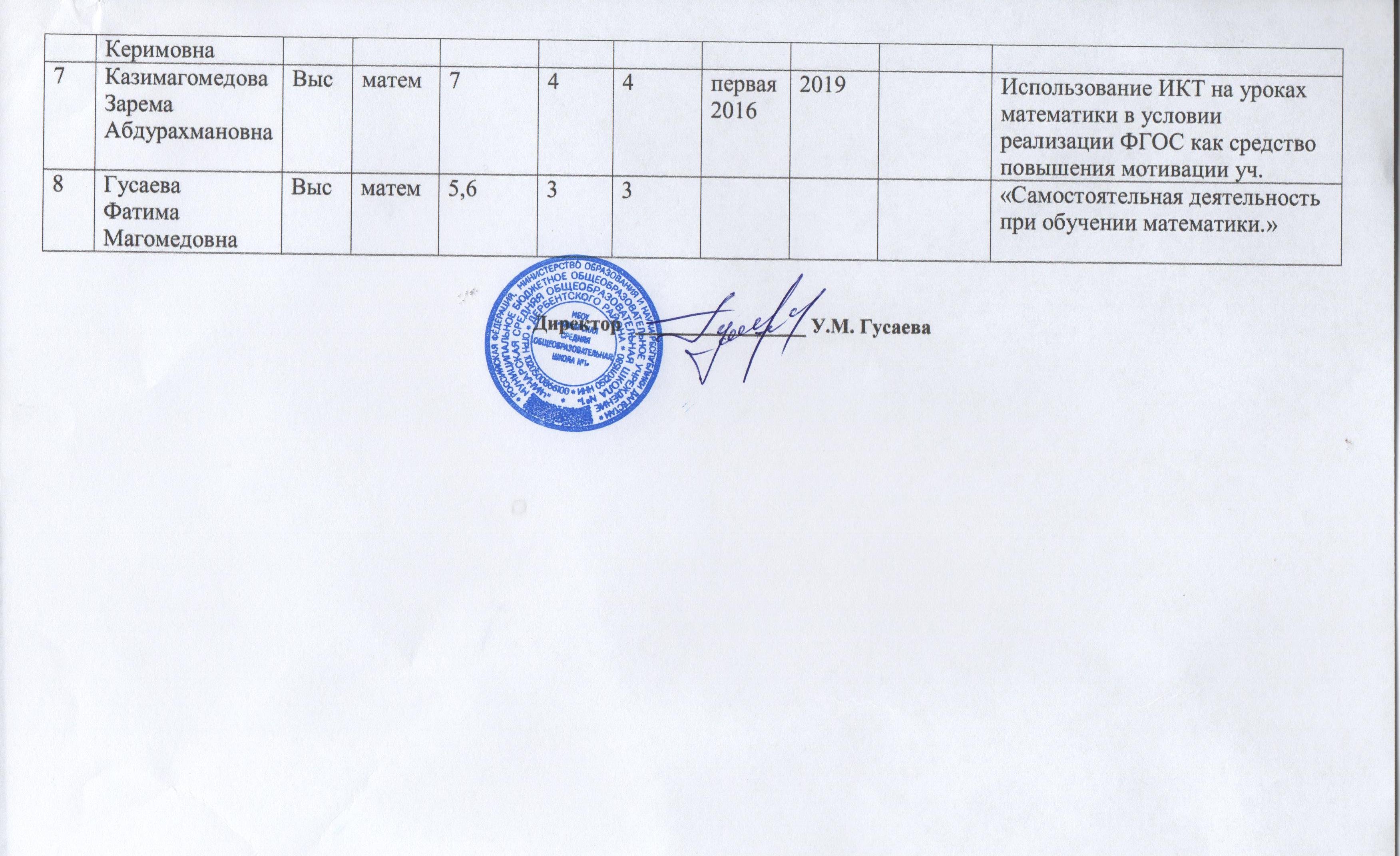 1Магарамова Альмина Азимовна 2Алиева  Севиль  Асланбековна3Рамазанова Кемсер Рамазановна 4Мустафаева Гюльжана Манцаевна 5Чупанова  Магият Керимовна 6Казимагомедова  Зарема  Абдурахмановна 7Гусаева  Фатима   Магомедовна8 Махмудова Фитима  Рамазановна ФИО учителякласстема урока, занятия дата времяМустафаева Г.М8 А«Основы логики: логические величины и формулы»20.11Внеурочное время Мустафаева Г.М7 «а»«Единицы измерения информации»23.101-й урокМустафаева Г.М7«а»«Информация и информационные процессы»18.093 урокМустафаева Г.М10 «а»«Различные позиционные системы счисления. Перевод чисел из одной системы счисления в другую»21.094 урокКлассПериодУчениковСредний балл% успев.% кач. зн.КлассПериодУчениковСредний балл% успев.% кач. зн.8а1-я четверть223,36100,027,278а2-я четверть223,45100,031,828а3-я четверть223,41100,027,278а4-я четверть223,45100,031,828аГод223,41100,027,278б1-я четверть213,43100,023,818б2-я четверть213,48100,028,578б3-я четверть213,48100,028,578б4-я четверть223,59100,040,918бГод223,55100,036,369 а1-я четверть180,00,0-9 а2-я четверть180,00,0-9 а3-я четверть180,00,0-9 а4-я четверть180,00,0-9 аГод183,44100,038,8910а1-й семестр123,67100,066,6710а2-й семестр123,75100,066,6710аГод123,75100,066,6710б1-я четверть130,00,0-10б2-я четверть133,62100,038,4610б3-я четверть130,00,0-10б4-я четверть130,00,0-10бГод133,69100,046,1511а1-й семестр213,48100,047,6211а2-й семестр213,90100,076,1911аГод213,86100,071,43КлассПериодУчениковСредний балл% успев.% кач. зн.КлассПериодУчениковСредний балл% успев.% кач. зн.7а1-я четверть183,72100,044,447а2-я четверть184,0100,061,117а3-я четверть183,78100,055,567а4-я четверть183,78100,050,07аГод183,78100,050,07б1-я четверть173,71100,047,067б2-я четверть173,76100,047,067б3-я четверть173,47100,035,297б4-я четверть173,65100,041,187бГод173,65100,041,187в1-я четверть163,38100,031,257в2-я четверть163,44100,031,257в3-я четверть163,56100,043,757в4-я четверть163,56100,043,757вГод163,56100,043,758а1-я четверть203,3100,025,08а2-я четверть203,25100,020,08а3-я четверть203,5100,030,08а4-я четверть203,55100,035,08аГод203,55100,035,08б1-я четверть203,3100,025,08б2-я четверть203,2100,020,08б3-я четверть203,45100,030,08б4-я четверть203,35100,030,08бГод203,35100,030,09а1-я четверть223,2995,4522,739а2-я четверть223,5795,4536,369а3-я четверть223,73100,054,559а4-я четверть223,73100,054,559аГод223,73100,054,559б1-я четверть203,45100,030,09б2-я четверть213,57100,038,109б3-я четверть213,62100,042,869б4-я четверть213,76100,057,149бГод213,62100,042,8610 а1-й семестр163,56100,043,7510 а2-й семестр163,56100,043,7510 аГод163,56100,043,7510 б1-й семестр163,13100,012,510 б2-й семестр163,44100,037,510 бГод163,44100,037,5111-й семестр183,78100,061,11112-й семестр184,28100,077,7811Год184,28100,077,78КлассПериодУчениковСредний балл% успев.% кач. зн.КлассПериодУчениковСредний балл% успев.% кач. зн.7а1-я четверть163,75100,056,257а2-я четверть163,69100,050,07а3-я четверть163,2593,7525,07а4-я четверть163,81100,056,257аГод163,75100,056,257б1-я четверть194,11100,078,957б2-я четверть193,89100,073,687б3-я четверть193,68100,052,637б4-я четверть193,89100,068,427бГод193,79100,057,897в1-я четверть163,31100,025,07в2-я четверть163,38100,037,57в3-я четверть153,4100,040,07в4-я четверть153,53100,053,337вГод153,47100,046,678а1-я четверть153,87100,053,338а2-я четверть154,0100,060,08а3-я четверть153,87100,053,338а4-я четверть153,6100,046,678аГод153,8100,053,338б1-я четверть163,44100,031,258б2-я четверть163,69100,050,08б3-я четверть163,5100,037,58б4-я четверть164,0100,075,08бГод163,63100,043,758в1-я четверть173,47100,041,188в2-я четверть173,53100,041,188в3-я четверть173,2488,2429,418в4-я четверть173,59100,047,068вГод173,47100,035,299а1-я четверть213,48100,028,579а2-я четверть213,52100,033,339а3-я четверть223,68100,050,09а4-я четверть223,77100,054,559аГод223,68100,050,09б1-я четверть213,24100,019,059б2-я четверть213,19100,014,299б3-я четверть213,48100,028,579б4-я четверть213,67100,042,869бГод213,52100,033,3310 а1-й семестр143,71100,050,010 а2-й семестр144,0100,071,4310 аГод144,07100,071,4310 б1-й семестр173,7594,1247,0610 б2-й семестр173,82100,058,8210 бГод173,88100,064,7111а1-й семестр173,4188,2441,1811а2-й семестр174,0100,070,5911аГод174,0100,070,5911б1-й семестр163,068,7525,011б2-й семестр163,63100,056,2511бГод163,63100,056,25КлассПериодУчениковСредний балл% успев.% кач. зн.КлассПериодУчениковСредний балл% успев.% кач. зн.8а
(инфор.1гр.)1-я четверть103,6100,040,08а
(инфор.1гр.)2-я четверть103,7100,050,08а
(инфор.1гр.)3-я четверть103,9100,070,08а
(инфор.1гр.)4-я четверть103,9100,070,08а
(инфор.1гр.)Год103,9100,070,08а
(инфор.2гр.)1-я четверть123,5100,050,08а
(инфор.2гр.)2-я четверть123,33100,033,338а
(инфор.2гр.)3-я четверть123,75100,066,678а
(инфор.2гр.)4-я четверть123,67100,041,678а
(инфор.2гр.)Год123,58100,058,338б
(инфор.1гр.)1-я четверть113,73100,054,558б
(инфор.1гр.)2-я четверть113,73100,045,458б
(инфор.1гр.)3-я четверть114,18100,072,738б
(инфор.1гр.)4-я четверть114,18100,072,738б
(инфор.1гр.)Год114,18100,072,738б
(инфор.2гр.)1-я четверть103,4100,040,08б
(инфор.2гр.)2-я четверть103,5100,050,08б
(инфор.2гр.)3-я четверть103,8100,060,08б
(инфор.2гр.)4-я четверть113,36100,036,368б
(инфор.2гр.)Год113,55100,054,559 а1-я четверть183,78100,050,09 а2-я четверть183,78100,050,09 а3-я четверть183,83100,050,09 а4-я четверть184,06100,066,679 аГод183,83100,055,569 б1-я четверть173,59100,041,189 б2-я четверть173,82100,047,069 б3-я четверть174,12100,064,719 б4-я четверть174,06100,070,599 бГод174,0100,064,719 в1-я четверть173,35100,023,539 в2-я четверть163,94100,087,59 в3-я четверть163,88100,081,259 в4-я четверть164,13100,087,59 вГод164,13100,093,7510а1-й семестр124,17100,075,010а2-й семестр124,5100,091,6710аГод124,5100,091,6710б1-я четверть130,00,0-10б2-я четверть134,0100,076,9210б3-я четверть130,00,0-10б4-я четверть133,92100,061,5410бГод133,92100,061,5411а1-й семестр214,19100,076,1911а2-й семестр214,62100,0100,011аГод214,62100,0100,011а
(инфор.1 гр)1-й семестр104,7100,0100,011а
(инфор.1 гр)2-й семестр114,55100,0100,011а
(инфор.1 гр)Год114,55100,0100,011а
(информ.2гр)1-й семестр103,7100,050,011а
(информ.2гр)2-й семестр104,7100,0100,011а
(информ.2гр)Год104,7100,0100,0КлассПериодУчениковСредний балл% успев.% кач. зн.КлассПериодУчениковСредний балл% успев.% кач. зн.8а1-я четверть203,3100,030,08а2-я четверть203,8100,060,08а3-я четверть203,8100,055,08а4-я четверть203,8100,055,08аГод203,8100,055,08б1-я четверть203,35100,025,08б2-я четверть203,6100,050,08б3-я четверть203,8100,050,08б4-я четверть203,65100,040,08бГод203,65100,040,09а1-я четверть223,9095,4563,649а2-я четверть224,1095,4581,829а3-я четверть224,14100,090,919а4-я четверть224,09100,086,369аГод224,14100,090,919б1-я четверть203,65100,045,09б2-я четверть213,71100,042,869б3-я четверть213,90100,061,909б4-я четверть213,90100,061,909бГод213,90100,057,1410 а1-й семестр164,19100,068,7510 а2-й семестр164,31100,068,7510 аГод164,25100,068,7510 б1-й семестр164,06100,062,510 б2-й семестр164,19100,075,010 бГод164,19100,075,0111-й семестр184,11100,072,22112-й семестр184,33100,083,3311Год184,33100,083,33КлассПериодУчениковСредний балл% успев.% кач. зн.КлассПериодУчениковСредний балл% успев.% кач. зн.7а1-я четверть164,093,7568,757а2-я четверть163,75100,050,07а3-я четверть163,88100,062,57а4-я четверть163,88100,062,57аГод163,88100,062,57б1-я четверть194,32100,084,217б2-я четверть194,11100,084,217б3-я четверть193,89100,063,167б4-я четверть194,0100,073,687бГод194,0100,073,687в1-я четверть163,56100,043,757в2-я четверть163,38100,037,57в3-я четверть153,53100,046,677в4-я четверть153,53100,053,337вГод153,47100,046,678а1-я четверть154,2100,066,678а2-я четверть154,33100,073,338а3-я четверть154,2100,080,08а4-я четверть154,33100,080,08аГод154,2100,066,678б1-я четверть163,81100,062,58б2-я четверть163,94100,075,08б3-я четверть163,88100,068,758б4-я четверть164,0100,081,258бГод163,88100,068,758в1-я четверть173,59100,041,188в2-я четверть173,71100,058,828в3-я четверть173,4194,1247,068в4-я четверть173,88100,064,718вГод173,82100,058,829а1-я четверть214,05100,061,909а2-я четверть213,95100,047,629а3-я четверть224,05100,059,099а4-я четверть224,14100,068,189аГод224,09100,063,649б1-я четверть213,71100,042,869б2-я четверть213,67100,047,629б3-я четверть213,90100,071,439б4-я четверть213,95100,071,439бГод213,90100,071,4310 а1-й семестр144,71100,0100,010 а2-й семестр144,71100,0100,010 аГод144,71100,0100,010 б1-й семестр173,9494,1258,8210 б2-й семестр174,06100,082,3510 бГод174,06100,082,3511а1-й семестр174,71100,0100,011а2-й семестр174,76100,0100,011аГод174,76100,0100,011б1-й семестр164,19100,068,7511б2-й семестр164,56100,0100,011бГод164,56100,0100,0КлассПериодУчениковСредний балл% успев.% кач. зн.КлассПериодУчениковСредний балл% успев.% кач. зн.7а1-я четверть203,5595,045,07а2-я четверть203,45100,040,07а3-я четверть203,5100,045,07а4-я четверть393,7551,2823,087аГод393,6551,2823,087б1-я четверть203,35100,035,07б2-я четверть203,495,040,07б3-я четверть203,4100,030,07б4-я четверть213,48100,038,107бГод213,43100,033,338а1-я четверть223,32100,022,738а2-я четверть223,36100,027,278а3-я четверть223,36100,022,738а4-я четверть223,45100,031,828аГод223,36100,022,738б1-я четверть213,38100,033,338б2-я четверть213,48100,028,578б3-я четверть213,43100,033,338б4-я четверть223,77100,054,558бГод223,55100,036,369 а1-я четверть183,56100,044,449 а2-я четверть183,72100,055,569 а3-я четверть183,72100,055,569 а4-я четверть183,78100,061,119 аГод183,72100,055,569 б1-я четверть173,4194,1235,299 б2-я четверть173,3594,1229,419 б3-я четверть173,59100,052,949 б4-я четверть173,65100,058,829 бГод173,65100,052,949 в1-я четверть173,35100,023,539 в2-я четверть163,44100,037,59 в3-я четверть163,69100,062,59 в4-я четверть163,81100,075,09 вГод163,81100,075,010а1-й семестр123,58100,058,3310а2-й семестр124,0100,066,6710аГод124,0100,066,6710б1-я четверть130,00,0-10б2-я четверть133,77100,061,5410б3-я четверть130,00,0-10б4-я четверть133,69100,046,1510бГод133,69100,046,1511а1-й семестр213,43100,042,8611а2-й семестр213,90100,071,4311аГод213,95100,076,19КлассПериодУчениковСредний балл% успев.% кач. зн.КлассПериодУчениковСредний балл% успев.% кач. зн.7а1-я четверть183,67100,044,447а2-я четверть183,67100,044,447а3-я четверть183,67100,050,07а4-я четверть183,61100,044,447аГод183,61100,044,447б1-я четверть173,47100,041,187б2-я четверть173,71100,052,947б3-я четверть173,41100,035,297б4-я четверть173,41100,035,297бГод173,41100,035,297в1-я четверть163,38100,031,257в2-я четверть163,2593,7525,07в3-я четверть163,38100,031,257в4-я четверть163,44100,037,57вГод163,38100,031,258а1-я четверть203,8100,060,08а2-я четверть203,65100,045,08а3-я четверть203,55100,035,08а4-я четверть203,55100,040,08аГод203,55100,040,08б1-я четверть203,4100,035,08б2-я четверть203,5100,040,08б3-я четверть203,5100,045,08б4-я четверть203,4100,035,08бГод203,4100,035,09а1-я четверть223,6795,4545,459а2-я четверть223,6295,4545,459а3-я четверть223,5100,036,369а4-я четверть223,64100,050,09аГод223,59100,045,459б1-я четверть203,6100,040,09б2-я четверть213,67100,047,629б3-я четверть213,43100,033,339б4-я четверть213,48100,033,339бГод213,48100,033,3310 а1-й семестр163,69100,056,2510 а2-й семестр163,88100,062,510 аГод163,88100,062,510 б1-й семестр163,31100,025,010 б2-й семестр163,56100,043,7510 бГод163,5100,043,75111-й семестр183,83100,061,11112-й семестр184,17100,072,2211Год184,17100,072,22КлассПериодУчениковСредний балл% успев.% кач. зн.КлассПериодУчениковСредний балл% успев.% кач. зн.7а1-я четверть163,3893,7543,757а2-я четверть163,3893,7537,57а3-я четверть163,75100,056,257а4-я четверть163,81100,062,57аГод163,69100,050,07б1-я четверть193,58100,047,377б2-я четверть193,53100,042,117б3-я четверть193,63100,042,117б4-я четверть193,89100,063,167бГод193,63100,042,117в1-я четверть163,1393,7518,757в2-я четверть163,19100,018,757в3-я четверть153,33100,033,337в4-я четверть153,73100,053,337вГод153,33100,033,338а1-я четверть154,13100,066,678а2-я четверть153,8100,046,678а3-я четверть153,87100,060,08а4-я четверть153,67100,053,338аГод153,6100,040,08б1-я четверть163,63100,050,08б2-я четверть163,44100,031,258б3-я четверть163,63100,043,758б4-я четверть163,94100,068,758бГод163,69100,050,08в1-я четверть173,71100,058,828в2-я четверть173,53100,041,188в3-я четверть173,3594,1247,068в4-я четверть173,65100,047,068вГод173,65100,052,949а1-я четверть213,71100,052,389а2-я четверть213,67100,047,629а3-я четверть223,59100,036,369а4-я четверть223,95100,068,189аГод223,77100,059,099б1-я четверть213,33100,033,339б2-я четверть213,52100,042,869б3-я четверть213,57100,038,109б4-я четверть213,95100,071,439бГод213,62100,047,6210 а1-й семестр143,71100,050,010 а2-й семестр143,86100,064,2910 аГод143,86100,064,2910 б1-й семестр173,5694,1241,1810 б2-й семестр173,71100,047,0610 бГод173,71100,047,0611а1-й семестр174,0100,070,5911а2-й семестр174,12100,070,5911аГод174,12100,070,5911б1-й семестр163,38100,031,2511б2-й семестр163,69100,062,511бГод163,69100,062,5Классы                                             2019 /2020 учебный год                                             2019 /2020 учебный год                                             2019 /2020 учебный годКлассыУспеваемость        %Качество     %Ср. балл710053,63,7810040,13,6910041,63,6Всего 5-910045,13,6101006841110063,43,8 Всего 10-11 кл.10065,73,9Всего  по школе10055,43,75Классы                                             2019 /2020 учебный год                                             2019 /2020 учебный год                                             2019 /2020 учебный годКлассыУспеваемость        %Качество     %Ср. балл7100613,8810064,74910067,54Всего 5-910064,43,91010091,14,4111001004,7 Всего 10-11 кл.10095,54,5Всего  по школе100804,2Классы                                             2019 /2020 учебный год                                             2019 /2020 учебный год                                             2019 /2020 учебный годКлассыУспеваемость        %Качество     %Ср. балл      710051,83,6      810056,53,8     9  10053,33,7Всего 5-910053,83,7     1010055,73,8     1110066,53,9 Всего 10-11 кл.10061,13,85Всего  по школе100804.1_______/______учебный год_______/______учебный год_______/______учебный год_______/______учебный год__________/_________учебный год__________/_________учебный год__________/_________учебный год__________/_________учебный год_________/________учебный год_________/________учебный год_________/________учебный год_________/________учебный годКол.уч-сяКачество     %Ср. баллСр.балл по респКол.уч.Качество     %Ср. баллСр.балл по респКол.уч-сяКачество     %Ср. баллСр.балл по респ3,63,63,6Предмет2016/2017______учебный год2016/2017______учебный год2016/2017______учебный год__2017-2018_учебный год__2017-2018_учебный год__2017-2018_учебный год2018_/_2019_учебный год2018_/_2019_учебный год2018_/_2019_учебный годПредметКол.уч-сяКачество     %Ср. баллКол.уч.Качество     %Ср. баллКол.уч-сяКачество     %Ср. балл  Матем 21433,618573,6  Инфор -----   Физика 3-3433Предмет2016/2017______учебный год2016/2017______учебный год2016/2017______учебный год__2017-2018_учебный год__2017-2018_учебный год__2017-2018_учебный год2018_/_2019_учебный год2018_/_2019_учебный год2018_/_2019_учебный годПредметКол.уч-сяКачество     %Ср. баллКол.уч.Качество     %Ср. баллКол.уч-сяКачество     %Ср. балл  Матем 40853,8551904,146522,7  Инфор ---2203,57293,6   Физика 2-325041-3Учебные годаКоличество   участников,ФИО                       ФИО и        количество   победителей   по уровням                       ФИО и        количество   победителей   по уровням                       ФИО и        количество   победителей   по уровням                       ФИО и        количество   победителей   по уровнямУчебные годаКоличество   участников,ФИОШкольный (ФИО)Муниципальный (ФИО)Республиканский (ФИО)Зональный/Всероссийский     (ФИО)                                     Олимпиады                                     Олимпиады                                     Олимпиады                                     Олимпиады2018-2019Мустафаев Г.1 место (алг.)Омаров К.(алг.)1 место (алг.)3 местоМусаибов И.(матем.)1 место2019-2020Мустафаев Г.Мустафаев Г.(алг.)                                Интеллектуальные конкурсы                                Интеллектуальные конкурсы                                Интеллектуальные конкурсы                                Интеллектуальные конкурсы                                    Творческие конкурсы                                    Творческие конкурсы                                    Творческие конкурсы                                    Творческие конкурсы2019-2020Рабаданова Д.1 местоРаджабов С.участникМустафаев Г.3 место3 место                                   Спортивные конкурсы                                   Спортивные конкурсы                                   Спортивные конкурсыСтатусНазвание конкурса, проекта                Ф.И.О.  участникаМестоМуниципальный «Учитель года»Мустафаева Г.МУчастие Республиканский«Науки юношей питают» Педагогич мастерство Мустафаева Г.МФиналист Муниципальный «Самый классный классный»Гусаева Ф.МУчастие Республиканский «По использованию интерактивных средств обучения в современном образовании»Мутсафаева Г.МАлиева С.АКазимагомедова З.А3 место в районеСтатусФ.И.О. участника Название мероприятияФорма участияСеминар Алиева С АСеминар завучей Очноя Семинар Магарамова А.АСеминар по подготовке к ОГЭОчная Семинар Казимагомедова З.АСеминар завучей по ИКТОчная Семинар Мустафаева Г.МСеминар по подготовке ГИАОчная СтатусФ.И.О.  организатора Название мероприятияДатаОткрытый урокКазимагомедова З.А.Урок цифрыДекабрь,2019г.Предметная неделяШМООткрытые уроки и внеклассные мероприятияДекабрь Предметная декада ШМООтрытые уроки и мероприятия 2019-2020 Ф.И.О. учителя Название методического продукта                   Цель  СрокиФ.И.О.  автора Название  статьи, брошюрыИздательство ДатаСтатусФ.И.О. награжденногоНазвание наградыЗа  что награжденкогдаШколаРайонКазимагомедова З.А.Мустафаева Г.М.Алиева С.А.Грамота 2020РеспубликаМустафаева Г.МГрамота 2020 РоссияРамазанова Ремсер РПочетный работник  2020Ф.И.О.  учителя (название творческой группы)Название предмета МО, кафедрыТема, по которой обобщался опыт, методика работы, и др. Формы и уровни трансляции передового опытаГод обобщения№ФИООбр-еПредм Классы Стаж общСтажПедаг-йКатег Курсы ЗванияНаграды Тема самообразования 1Магарамова Альмина Азимовна Выс матем11,92525Высш (2017)2018«Методы поиска решения уравнений и неравенств в школьном курсе алгебры»2Алиева Севиль АсланбековнаВыс матем52424Высш20172018«Личностно ориентировочный подход в обучении и практической направленности в преподавание математики. »3Рамазанова Кемсер Рамазановна Высфизик7-113232Выш 20172017Грамота РФ«Преподавание физики в условиях  ФГОС.»4Рамазанова Шахрузат Курбановна Выс инфор8,9332018Совершенствование методики преподавания информатики и ИКТ в  целях реализации ФГОС, управление пед мастерством и формирование творческой инициативы уч.5Мустафаева ГюльжанаМанцаевна Выс Инфор 8,10-111717Первая2018 2018«Совершенствование методики преподавания предмета «Информатика и ИКТ» в условиях реализации ФГОС, уровня педагогического мастерства педагога и формирование творческой инициативы уч-ся»6Чупанова МагиятВыс матем1034292016